HOV-netwerk regio EindhovenSon en Breugel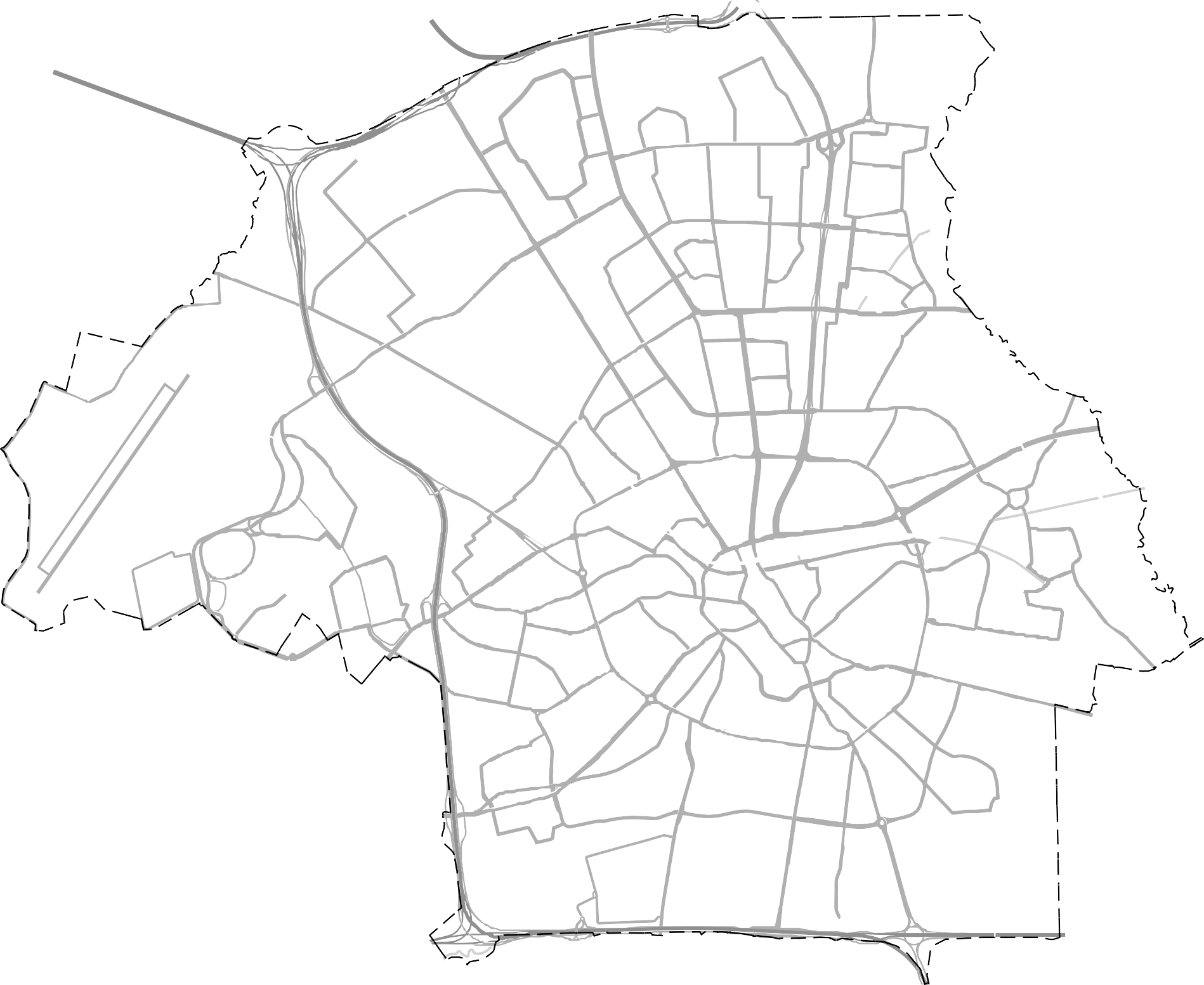 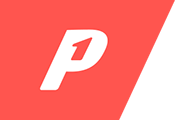 BestEkkersrijtWoenselNuenenHelmondStrijpEindhoven AirportTU/e terreinBinnenstadEindhovenMierloVeldhovenDe RunHigh Tech CampusStratumGeldropWaalreHeezeLegendagereedin ontwikkelinggeplande HOV-lijn doorstroomasHOV-knooppunt treinstationspoorlijn P+RValkenswaard